8BTemat:  MOJA KSIĄŻKA			10.06.2020Mam nadzieję, że Pomyślałeś/łaś wczoraj jak jest Twoja ulubiona książka: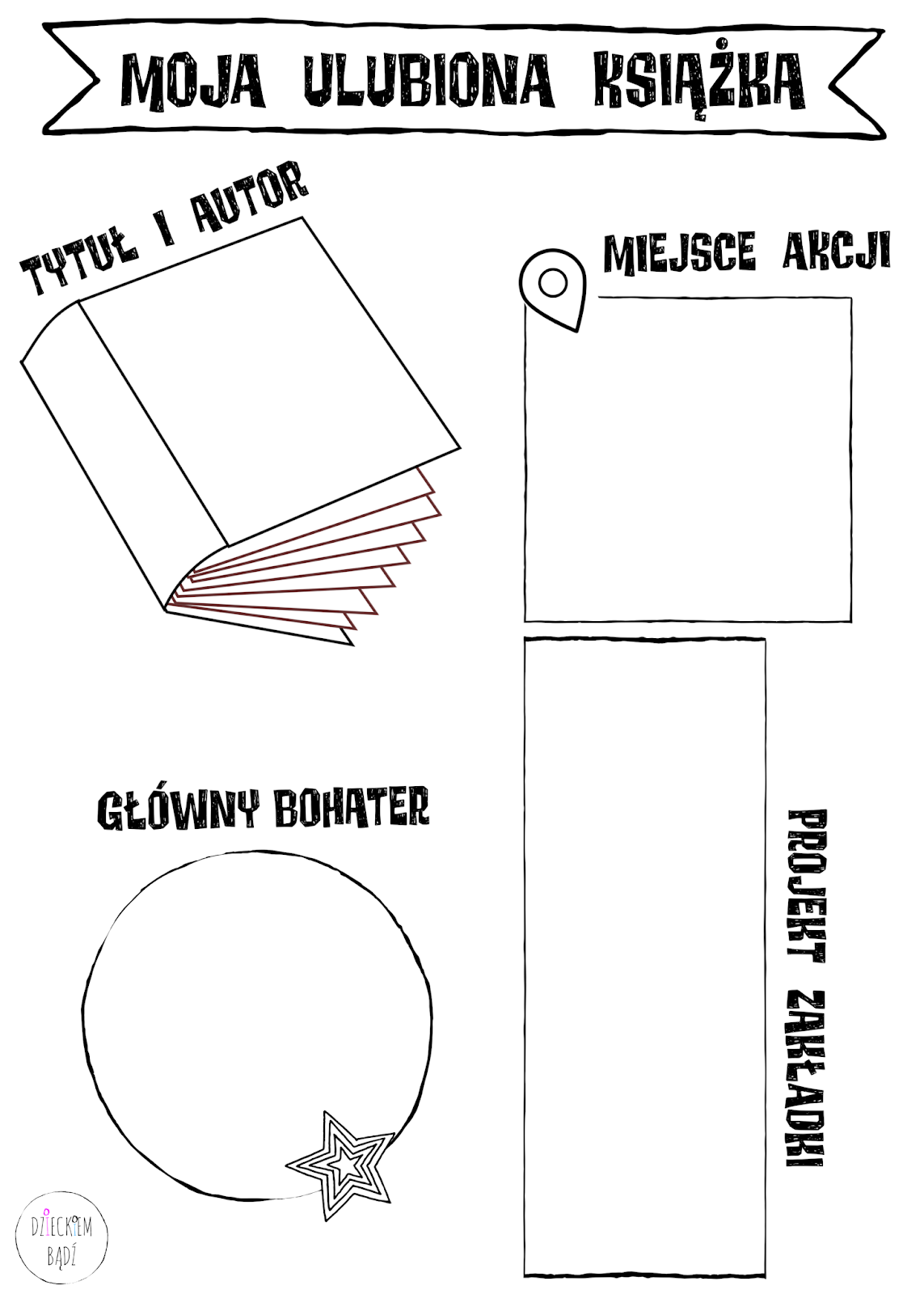 Zapoznaj się z wierszem: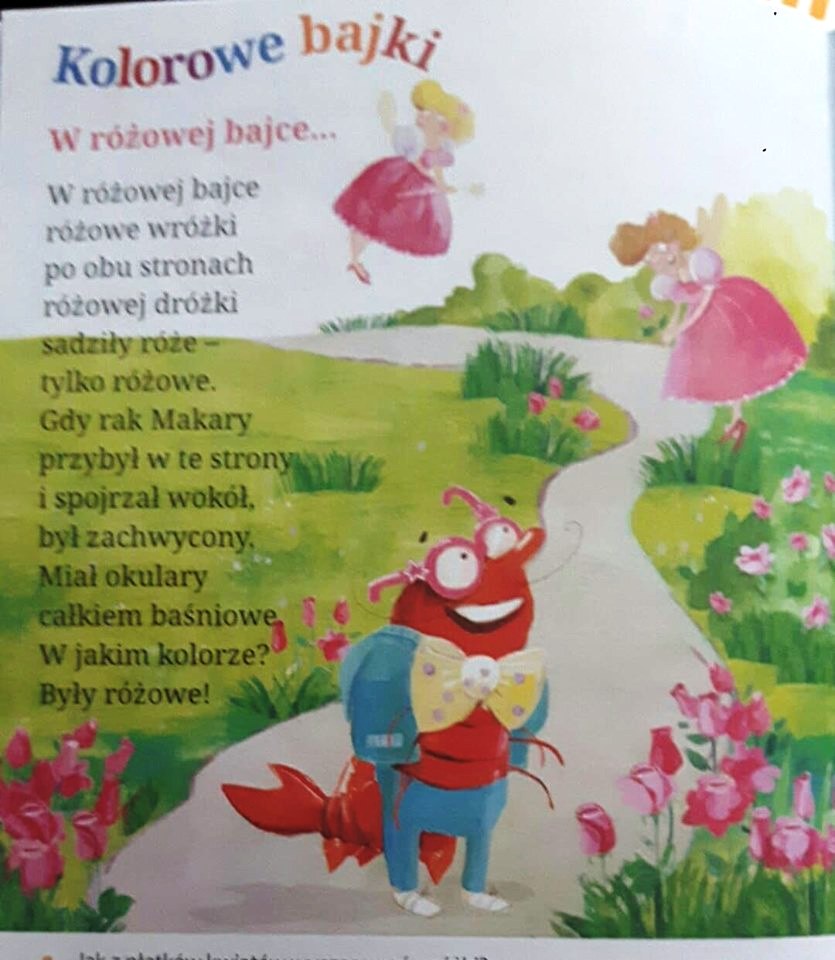 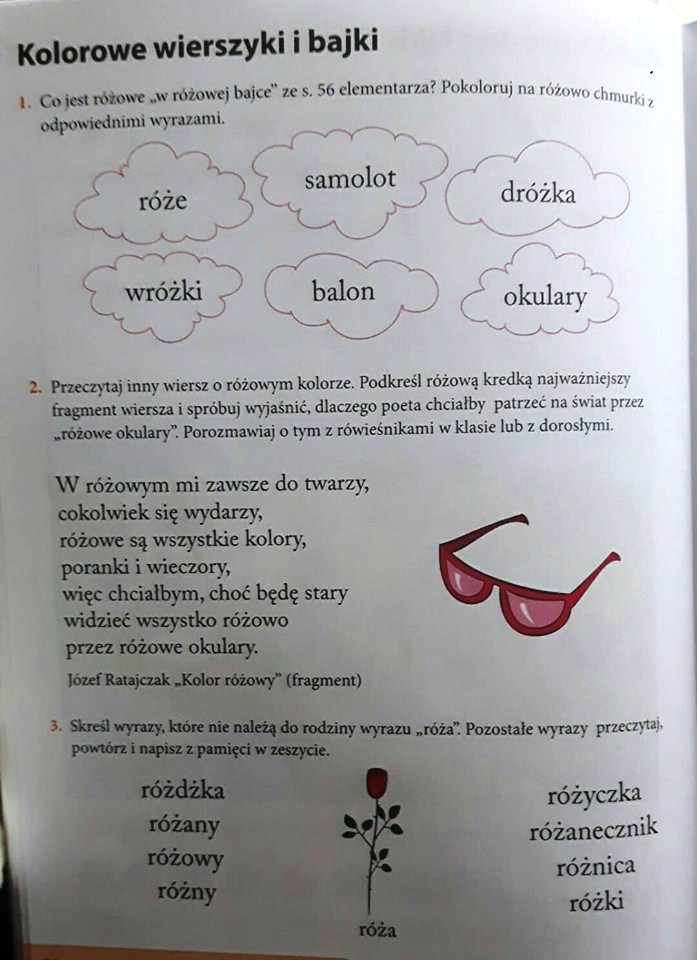 Czas na pisanie, litera „Ż ż”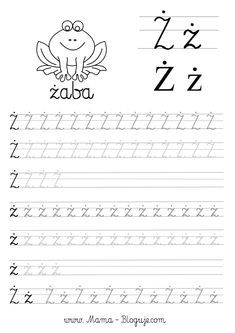 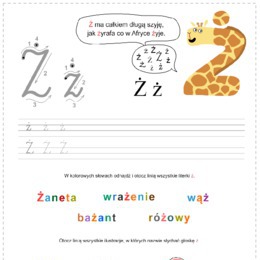 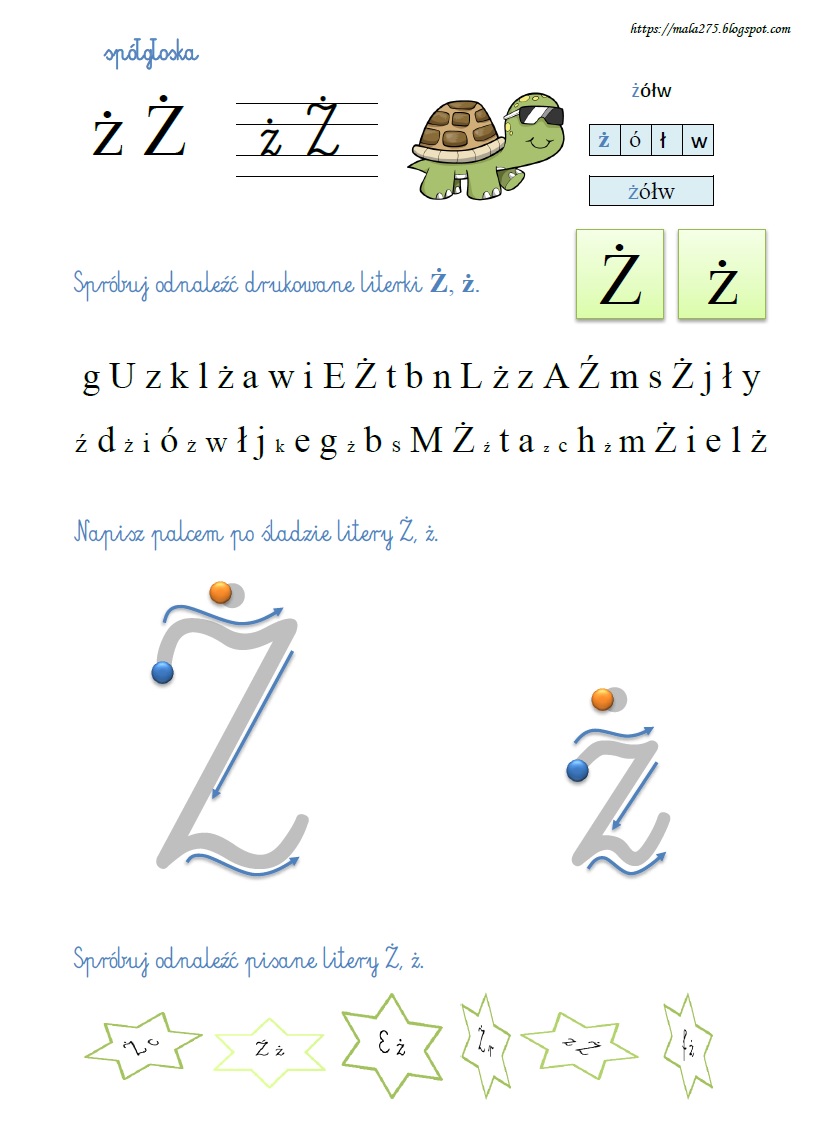 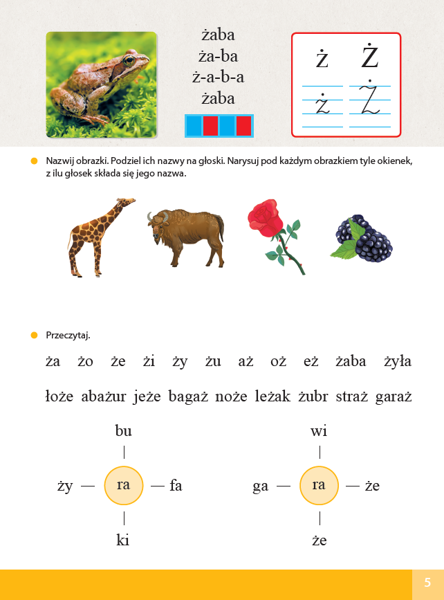 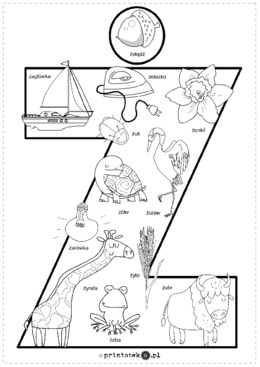 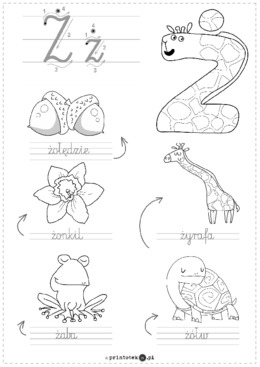 Czas na liczenie: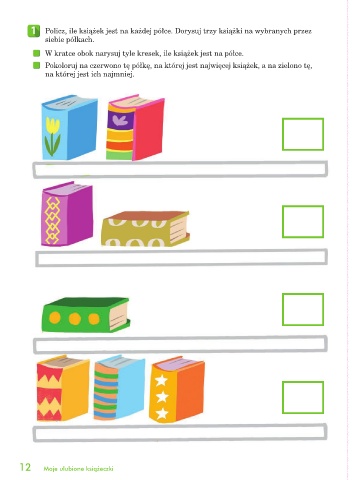 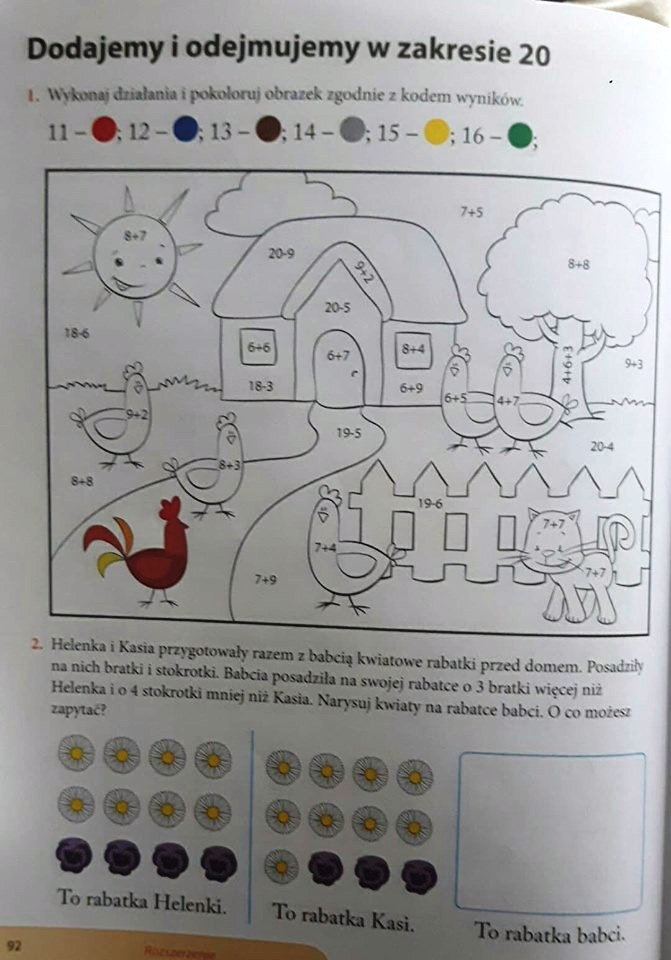 Kilka propozycji projektu i coś o kolorowania: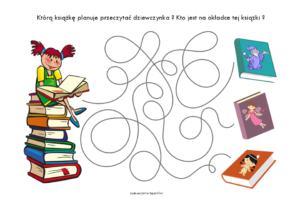 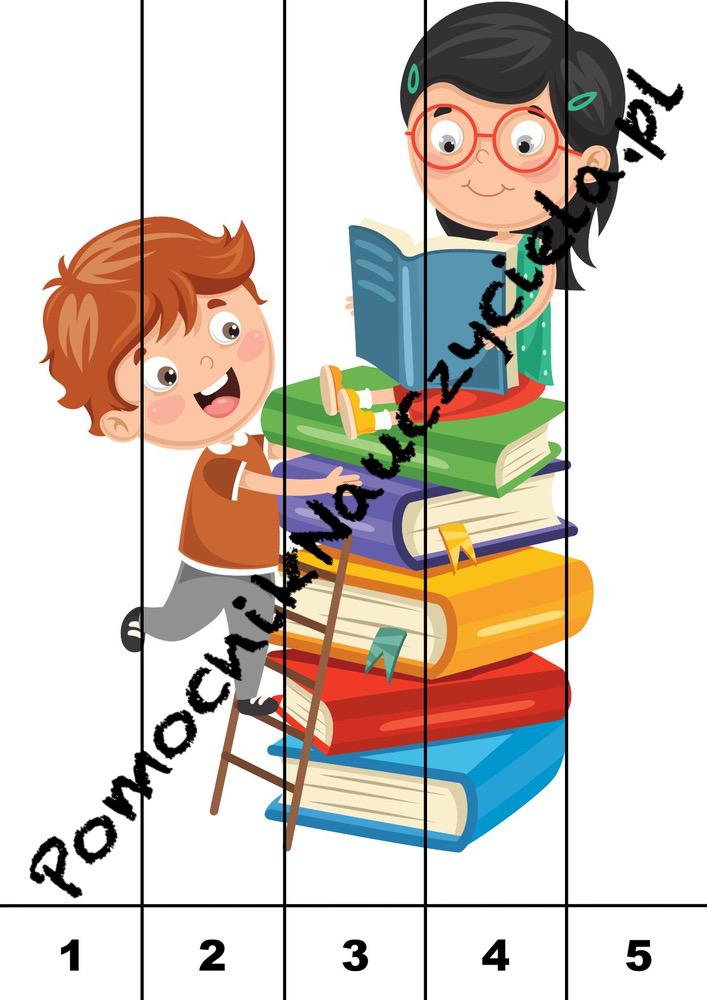 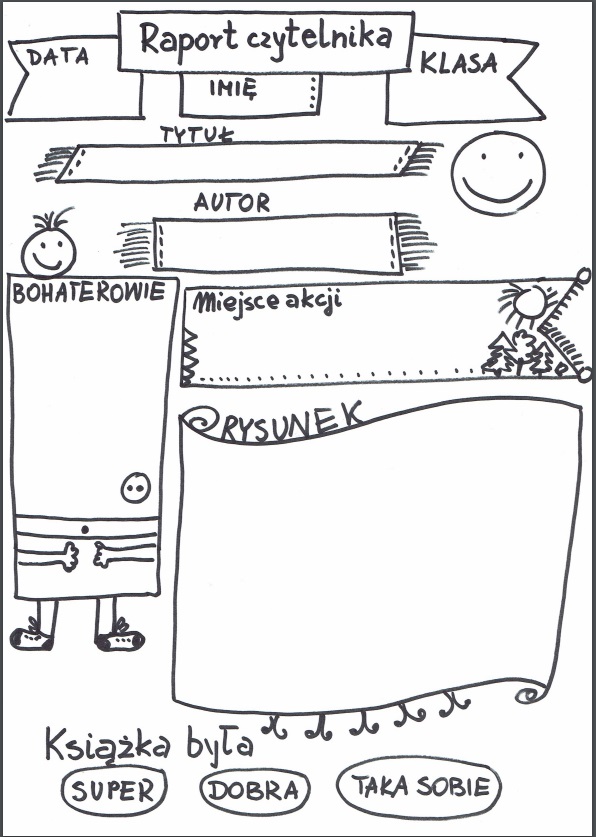 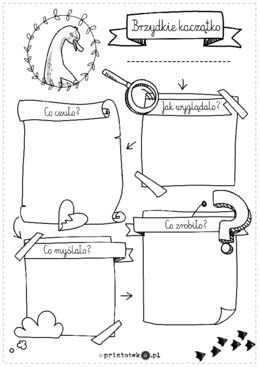 